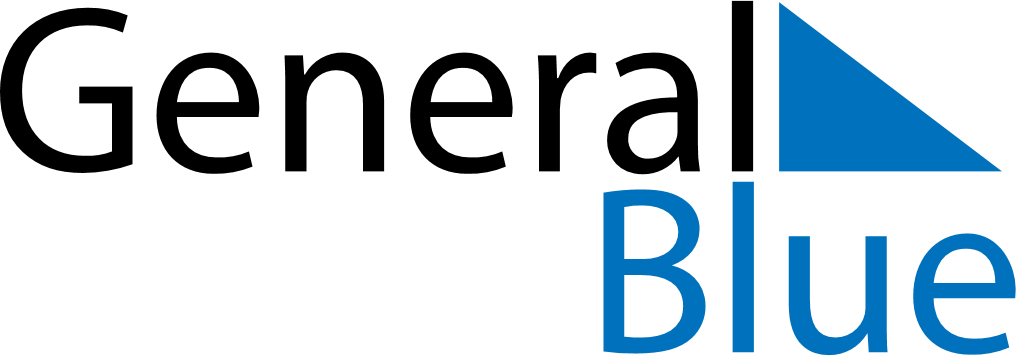 June 2024June 2024June 2024June 2024June 2024June 2024June 2024Barishal, Gilgit-Baltistan, PakistanBarishal, Gilgit-Baltistan, PakistanBarishal, Gilgit-Baltistan, PakistanBarishal, Gilgit-Baltistan, PakistanBarishal, Gilgit-Baltistan, PakistanBarishal, Gilgit-Baltistan, PakistanBarishal, Gilgit-Baltistan, PakistanSundayMondayMondayTuesdayWednesdayThursdayFridaySaturday1Sunrise: 4:44 AMSunset: 7:13 PMDaylight: 14 hours and 28 minutes.23345678Sunrise: 4:44 AMSunset: 7:13 PMDaylight: 14 hours and 29 minutes.Sunrise: 4:44 AMSunset: 7:14 PMDaylight: 14 hours and 30 minutes.Sunrise: 4:44 AMSunset: 7:14 PMDaylight: 14 hours and 30 minutes.Sunrise: 4:44 AMSunset: 7:15 PMDaylight: 14 hours and 31 minutes.Sunrise: 4:43 AMSunset: 7:15 PMDaylight: 14 hours and 31 minutes.Sunrise: 4:43 AMSunset: 7:16 PMDaylight: 14 hours and 32 minutes.Sunrise: 4:43 AMSunset: 7:16 PMDaylight: 14 hours and 33 minutes.Sunrise: 4:43 AMSunset: 7:17 PMDaylight: 14 hours and 33 minutes.910101112131415Sunrise: 4:43 AMSunset: 7:17 PMDaylight: 14 hours and 34 minutes.Sunrise: 4:43 AMSunset: 7:18 PMDaylight: 14 hours and 35 minutes.Sunrise: 4:43 AMSunset: 7:18 PMDaylight: 14 hours and 35 minutes.Sunrise: 4:43 AMSunset: 7:18 PMDaylight: 14 hours and 35 minutes.Sunrise: 4:43 AMSunset: 7:19 PMDaylight: 14 hours and 36 minutes.Sunrise: 4:42 AMSunset: 7:19 PMDaylight: 14 hours and 36 minutes.Sunrise: 4:43 AMSunset: 7:20 PMDaylight: 14 hours and 37 minutes.Sunrise: 4:43 AMSunset: 7:20 PMDaylight: 14 hours and 37 minutes.1617171819202122Sunrise: 4:43 AMSunset: 7:20 PMDaylight: 14 hours and 37 minutes.Sunrise: 4:43 AMSunset: 7:21 PMDaylight: 14 hours and 37 minutes.Sunrise: 4:43 AMSunset: 7:21 PMDaylight: 14 hours and 37 minutes.Sunrise: 4:43 AMSunset: 7:21 PMDaylight: 14 hours and 38 minutes.Sunrise: 4:43 AMSunset: 7:21 PMDaylight: 14 hours and 38 minutes.Sunrise: 4:43 AMSunset: 7:21 PMDaylight: 14 hours and 38 minutes.Sunrise: 4:43 AMSunset: 7:22 PMDaylight: 14 hours and 38 minutes.Sunrise: 4:44 AMSunset: 7:22 PMDaylight: 14 hours and 38 minutes.2324242526272829Sunrise: 4:44 AMSunset: 7:22 PMDaylight: 14 hours and 38 minutes.Sunrise: 4:44 AMSunset: 7:22 PMDaylight: 14 hours and 37 minutes.Sunrise: 4:44 AMSunset: 7:22 PMDaylight: 14 hours and 37 minutes.Sunrise: 4:45 AMSunset: 7:22 PMDaylight: 14 hours and 37 minutes.Sunrise: 4:45 AMSunset: 7:22 PMDaylight: 14 hours and 37 minutes.Sunrise: 4:45 AMSunset: 7:22 PMDaylight: 14 hours and 37 minutes.Sunrise: 4:46 AMSunset: 7:22 PMDaylight: 14 hours and 36 minutes.Sunrise: 4:46 AMSunset: 7:22 PMDaylight: 14 hours and 36 minutes.30Sunrise: 4:46 AMSunset: 7:22 PMDaylight: 14 hours and 36 minutes.